Real Estate Offer Personal Letter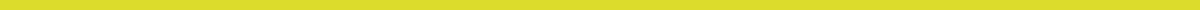 David Thompson
456 Maple Drive
Boston, MA 02108
david.thompson@email.com
(555) 321-9876
July 1, 2024Sarah Williams
789 Cedar Lane
Boston, MA 02109Dear Sarah Williams,I hope this letter finds you well. My name is David Thompson, and I recently had the pleasure of viewing your beautiful home at 789 Cedar Lane. I am writing to express my sincere interest in purchasing your property.From the moment I stepped into your home, I was captivated by its charm and warmth. The care and attention you have invested in maintaining and improving the property are evident, and I can easily envision my family creating lasting memories here. The location is perfect for us, offering both the tranquility of a lovely neighborhood and the convenience of being close to schools, parks, and local amenities.After careful consideration, I am pleased to submit my offer for your property. Here are the details of my offer:Purchase Price: $750,000Earnest Money Deposit: $15,000Financing: Conventional loanDown Payment: $150,000Closing Date: August 15, 2024Contingencies: Home inspection and appraisalInclusions: All kitchen appliances and window treatmentsPurchasing a home is a significant decision, and I want to assure you of my genuine commitment. I have attached a pre-approval letter from my lender to demonstrate my financial readiness and ability to complete this transaction. I am confident that we can work together to make this process smooth and stress-free for both parties.If you have any questions or need further information, please do not hesitate to contact me at (555) 321-9876 or david.thompson@email.com. I am open to discussing any aspects of the offer and am flexible in working with you to reach a mutually beneficial agreement.Thank you for considering my offer. I deeply appreciate the opportunity to purchase your wonderful home and look forward to the possibility of calling it my own.Warmest regards,David Thompson